First Presbyterian Church	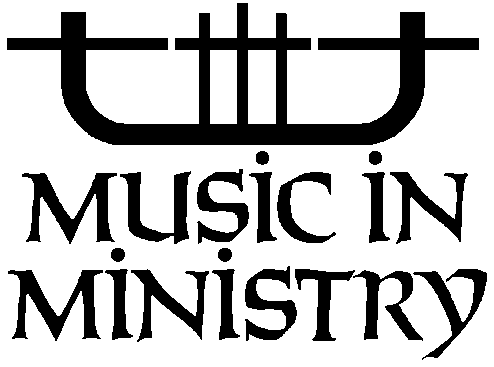 MASTER Choir ScheduleMarch–April 2018—Year B (revised February 23, 2018—Subject to change)         	 **denotes Festival Sundays Sanctuary Choir Anthems are underlinedMarch	4	Third Sunday in LentLectionary	Ex. 20:1-17; Ps. 19; 1 Cor. 1:18-25; John 2:13-22Hymns	G2G 53 (Noel), G2G 61 (Christus, der ist mein leben), G2G 361 (Aurelia)Before/After confess	SNC 234 (Come to the Water)	Offertory	Jesus, Refuge of the Weary	Bach/OberdoerfferDoxology	G2G 215 (Wondrous Love)**	11	Fourth Sunday in Lent—Communion Lectionary	Num. 21:4-9; Ps. 107:1-3, 17-22; Eph. 2:1-10; John 3:14-21Hymns	G2G 104 (Valet Will Ich Dir Geben), G2G 547 (Ar Hyd Nos) Response anthem	BrassAfter confess	SNC 234 (Come to the Water)	Offertory	God So Loved the World	Bob Chilcott	Doxology	G2G 215 (Wondrous Love)	Communion Hymns	G2G 490 (Beach Spring), G2G 792 (Balm in Gilead)	18	Fifth Sunday in lentLectionary	Jer. 31:31-34; Ps. 51:1-12 or Ps. 119:9-16; Heb. 5:5-10; John 12:20-33Prelude	BellsHymns	G2G 209 (Love Unknown), G2G 427 (Loe De Isa), G2G 727 (The Servant Song)—Cherwien arrangementBefore/After confess	SNC 234 (Come to the Water)	Offertory	Don’t Be Weary, Traveler	arr. Karen Seals	 Doxology	G2G 215 (Wondrous Love)Postlude	Bells	25 	Palm/Passion Sunday (Holy Week Begins)Lectionary	Ps. 118:1-2, 19-29; Isa. 50:4-9a; Ps. 31:9-16; Phil. 2:5-11; John 12:12-16		Prelude	Fanfare for Palm Sunday	Richard ProulxHymns	G2G 196 (Valet Will Ich Dir Geben), G2G 681 (Nun Danket All’ Und Bringet Erh’), G2G 200 (Christian Love)Gloria	G2G 196 (Valet Will Ich Dir Geben) Refrain		 Doxology	G2G 215 (Wondrous Love)Offertory	SNC 234 (Come to the Water)	Maundy Thursday, Vigil, and Easter coming on a separate sheet.	Sanctuary Choir is singing at all 3 services.	29	Maundy Thursday—Call 6:30 p.m.Choir Anthem	Hope and Quietly Wait	Paul John Rudoi and Thad Fiscella	 	31	Great Vigil of Easter—Call 6:30 p.m.April	1	Easter Sunday—Call 9:30 a.m.	8	Second Sunday of EasterLectionary	Acts 4:32-35; Ps. 133; 1 John 1:1-2:2; John 20:19-31Hymns	G2G 246 (Truro), G2G 397 (Miren Que Bueno), G2G 268 (Diademata)Gloria	G2G 480 (Take Me to the Water)		 Offertory	Nimemwona Bwana (We Have Seen the Lord), ELW 869—Kids SingDoxology	G2G 15 (Lasst Uns Erfreuen) Stanza 6**	15	Third Sunday of Easter—Communion Lectionary	Acts 3:12-19; Ps. 4; 1 John 3:1-7; Luke 24:36b-48Hymns	G2G 248 (Hymn to Joy), G2G 188 (Jesus Loves Me), G2G 634 (To God be the Glory)Gloria	G2G 480 (Take Me to the Water)Choir Anthem	TBDDoxology	G2G 15 (Lasst Uns Erfreuen) Stanza 6Communion Hymns	G2G 503 (O Quanta Qualia), G2G 451 (Open My Eyes)	22	Fourth Sunday of Easter—Earth DayLectionary	Acts 4:5-12; Ps. 23; 1 John 3:16-24; John 10:11-18Hymns	G2G 20 (Royal Oak), G2G 11 (Aberystwyth)Gloria	G2G 480 (Take Me to the Water)Psalmody	23rd Psalm	Bobby McFerrinDoxology	G2G 15 (Lasst Uns Erfreuen) Stanza 6	29	Fifth Sunday of EasterLectionary	Acts 8:26-40; Ps. 22:25-31; 1 John 4:7-21; John 15:1-8Hymns	G2G 316 (Twenty-Fourth), G2G 631 (Celebration), G2G 774 (Stuttgart)Gloria	G2G 480 (Take Me to the Water)Choir Anthem	TBDDoxology	G2G 15 (Lasst Uns Erfreuen) Stanza 6